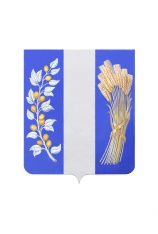 МУНИЦИПАЛЬНОЕ КАЗЕННОЕ УЧРЖДЕНИЕАДМИНИСТРАЦИЯ МУНИЦИПАЛЬНОГО ОБРАЗОВАНИЯ «БИЧУРСКИЙ РАЙОН» РЕСПУБЛИКИ БУРЯТИЯРАСПОРЯЖЕНИЕот «29 » октября 2021 года 						          № 489-рс. Бичура Об утверждении Перечня муниципальных программ муниципального образования «Бичурский районВ соответствии со статьей 179 Бюджетного кодекса Российской Федерации, разделом IV Порядка разработки, реализации и оценки эффективности муниципальных программ муниципального образования «Бичурский район», утвержденного постановлением МКУ Администрация МО «Бичурский район» от 10.04.2017 г. № 12 (в ред. от 29.01.2018 г.), на основании ходатайства первого заместителя руководителя МКУ Администрация МО «Бичурский район» по социальному развитию от 23.09.2021 г., приказываю:1. Утвердить Перечень муниципальных программ муниципального образования «Бичурский район» согласно приложению к настоящему распоряжению.2. Признать утратившим силу распоряжение МКУ Администрация МО «Бичурский район» от 28.01.2021 г. № 19-р «Об утверждении Перечня муниципальных программ муниципального образования «Бичурский район» (в ред. от 27.04.2021г. № 216-р).3. Разместить настоящее распоряжение на официальном сайте МО «Бичурский район» в сети Интернет.	4.Настоящее распоряжение вступает в силу с 01 января 2022 года.5. Контроль за исполнением настоящего распоряжения оставляю за собой.И.о. руководителя                                                                          М.П.Савельева .Проект представлен Комитетом экономического развитияисп. Ястребова Н.М., тел.83013341758ПриложениеУтверждёнРаспоряжением МКУ Администрация МО «Бичурский район»От 29 октября 2021г № 489-р Перечень муниципальных программ МО «Бичурский район»*Основные направления реализации муниципальных программ МО «Бичурский район» могут быть скорректированы в рамках подготовки проектов                муниципальных программ МО «Бичурский район» структурным подразделениям и отраслевым структурным подразделениям, муниципальными учреждениям Администрации МО «Бичурский район».№ппНаименование муниципальной  программыНаименование муниципальной  программыОтветственный исполнительСоисполнителиСоисполнителиОсновные цели и задачи реализации*Повышение качества уровня жизни населенияПовышение качества уровня жизни населенияПовышение качества уровня жизни населенияПовышение качества уровня жизни населенияПовышение качества уровня жизни населенияПовышение качества уровня жизни населенияПовышение качества уровня жизни населения11Развитие образования муниципального образования  «Бичурский район» МУ Районное управление образованием МКУ Администрация МО «Бичурский район»Муниципальные бюджетные и автономные дошкольные образовательные учреждения, учреждения общего и дополнительного образования Бичурского района.МКУ Администрация МО «Бичурский район»Создание необходимых условий и механизмов для обеспечения  качественного и доступного дошкольного, общего, дополнительного образования и организации детского отдыха с учетом потребностей граждан, общества, государства         Достижение 100% охвата различными формами дошкольного   образования всех детей в возрасте от 3 до 7 лет через      обеспечение государственных гарантий доступности и качествадошкольного образования и обеспечение современных          требований к условиям организации образовательного         процесса, безопасности жизнедеятельности к 2020 году.       Создание системы общего образования, обеспечивающей     выполнение стандартов и ФГОС общего образования, создание  условий для устойчивого развития общего среднего           образования на основе модернизации его содержания с учетом потребностей развивающего общества района и республики.    Создание оптимальных условий для социализации личности, ее нравственного, интеллектуального, творческого и         физического развития через интеграцию общего и             дополнительного образования детей, расширение роли школы в социально-культурной жизни обучающихся и семей. Обеспечение современных требований к условиям организации образовательного процесса, безопасности жизнедеятельности к 2030 году.      Организация отдыха и оздоровления детей.                Совершенствование правового, организационного,          экономического механизмов функционирования сферы           образования       Разработка и реализация подпрограмм:                                         1. «Дошкольное образование».                                             2. «Общее образование»              3. «Дополнительное образование» 4. «Развитие системы детского отдыха» 5. «Другие вопросы в области образования»         Создание необходимых условий и механизмов для обеспечения  качественного и доступного дошкольного, общего, дополнительного образования и организации детского отдыха с учетом потребностей граждан, общества, государства         Достижение 100% охвата различными формами дошкольного   образования всех детей в возрасте от 3 до 7 лет через      обеспечение государственных гарантий доступности и качествадошкольного образования и обеспечение современных          требований к условиям организации образовательного         процесса, безопасности жизнедеятельности к 2020 году.       Создание системы общего образования, обеспечивающей     выполнение стандартов и ФГОС общего образования, создание  условий для устойчивого развития общего среднего           образования на основе модернизации его содержания с учетом потребностей развивающего общества района и республики.    Создание оптимальных условий для социализации личности, ее нравственного, интеллектуального, творческого и         физического развития через интеграцию общего и             дополнительного образования детей, расширение роли школы в социально-культурной жизни обучающихся и семей. Обеспечение современных требований к условиям организации образовательного процесса, безопасности жизнедеятельности к 2030 году.      Организация отдыха и оздоровления детей.                Совершенствование правового, организационного,          экономического механизмов функционирования сферы           образования       Разработка и реализация подпрограмм:                                         1. «Дошкольное образование».                                             2. «Общее образование»              3. «Дополнительное образование» 4. «Развитие системы детского отдыха» 5. «Другие вопросы в области образования»         22Развитие культуры и туризма Бичурского района  МУ Управление культуры МКУ Администрация МО «Бичурский район»МБУ «Бичурская централизованная библиотечно-краеведческая система»МБУДО «Бичурская детская школа искусств»МБУК «Районный дом культуры»По согласованию:Муниципальные образования – сельские поселения Предприятия, учреждения всех форм собственности Индивидуальные предприниматели в сфере туризма Обеспечение доступа населения к информации и знаниям.Сохранение и развитие народного художественного творчества, культурного наследия и творческого потенциала района.Реализация дополнительных предпрофессиональных образовательных программ в сфере культуры и искусства;Повышение эффективности управления в сфере культуры и искусства.Развитие туристических услуг на территории Бичурского районаСоздание качественно новой системы информационно-библиотечного обслуживания, способной обеспечить гражданам быстрый, полный и свободный доступ к информации; условий для развития народного художественного творчества и культурно-досуговой деятельности; условий для развития дополнительного предпрофессионального образования в сфере культуры и искусства в МО «Бичурский район», организационно-экономических и правовых условий для развития туризма на территории Бичурского района.Выявление и поддержка новых талантов, творческих инициатив; возрождение и сохранение традиционных жанров народного творчества;Совершенствование правового, организационного, экономического механизмов функционирования в сфере культуры и искусства;Продвижение туристского продукта МО «Бичурский район» на туристическом рынке;Повышение качества туристических услуг и повышение безопасности туристского продукта.Разработка и реализация подпрограмм:                                         1. «Библиотеки»;2. «Образование в сфере культуры и искусства»; 3. «Совершенствование муниципального управления в сфере культуры и искусства и создание условий для реализации муниципальной программы»  4. «Развитие культурно-досуговой деятельности в Бичурском районе»  5. «Обеспечение деятельности МБУК «Районный Дом культуры» 6. «Развитие туризма».Обеспечение доступа населения к информации и знаниям.Сохранение и развитие народного художественного творчества, культурного наследия и творческого потенциала района.Реализация дополнительных предпрофессиональных образовательных программ в сфере культуры и искусства;Повышение эффективности управления в сфере культуры и искусства.Развитие туристических услуг на территории Бичурского районаСоздание качественно новой системы информационно-библиотечного обслуживания, способной обеспечить гражданам быстрый, полный и свободный доступ к информации; условий для развития народного художественного творчества и культурно-досуговой деятельности; условий для развития дополнительного предпрофессионального образования в сфере культуры и искусства в МО «Бичурский район», организационно-экономических и правовых условий для развития туризма на территории Бичурского района.Выявление и поддержка новых талантов, творческих инициатив; возрождение и сохранение традиционных жанров народного творчества;Совершенствование правового, организационного, экономического механизмов функционирования в сфере культуры и искусства;Продвижение туристского продукта МО «Бичурский район» на туристическом рынке;Повышение качества туристических услуг и повышение безопасности туристского продукта.Разработка и реализация подпрограмм:                                         1. «Библиотеки»;2. «Образование в сфере культуры и искусства»; 3. «Совершенствование муниципального управления в сфере культуры и искусства и создание условий для реализации муниципальной программы»  4. «Развитие культурно-досуговой деятельности в Бичурском районе»  5. «Обеспечение деятельности МБУК «Районный Дом культуры» 6. «Развитие туризма».33Развитие физической культуры,спорта и формирование здорового образа жизни населения Бичурского  района Сектор по физической культуре, спорту и молодежной политике МКУ  Администрация МО «Бичурский район» МУ Районное управление образованием МКУ Администрация МО «Бичурский район», сектор землепользования, сектор имущественных отношений МКУ Администрация МО «Бичурский район», МУ Управление культуры МКУ Администрация МО «Бичурский район», Администрации МО – СП (по согласованию)Создание условий для развития физической культуры и спорта, приобщение различных групп населения, в первую очередь детей, к систематическим занятиям физической культурой, спортом на территории Бичурского района.Развитие и укрепление материально-технической базы физической культуры и спорта: строительство, реконструкция и ремонт спортивных объектов; Активизация деятельности, направленной на формирование у населения, особенно у детей, подростков и молодежи, устойчивого интереса к систематическим занятиям физической   культурой и спортом.Увеличение количества молодых квалифицированных специалистов сферы физическая культура и спорт и закрепление их на территории Бичурского района.Создание условий для развития физической культуры и спорта, приобщение различных групп населения, в первую очередь детей, к систематическим занятиям физической культурой, спортом на территории Бичурского района.Развитие и укрепление материально-технической базы физической культуры и спорта: строительство, реконструкция и ремонт спортивных объектов; Активизация деятельности, направленной на формирование у населения, особенно у детей, подростков и молодежи, устойчивого интереса к систематическим занятиям физической   культурой и спортом.Увеличение количества молодых квалифицированных специалистов сферы физическая культура и спорт и закрепление их на территории Бичурского района.44Молодежь Бичуры Сектор по физической культуре, спорту и молодежной политике МКУ  Администрация МО «Бичурский район»МУ Районное Управление образованием МКУ Администрация     МО «Бичурский район»МУ Управление культуры МКУ Администрация МО «Бичурский район»Сектор землепользования МКУ Администрация МО «Бичурский район»По согласованию:Отдел социальной защиты населения по Бичурскому районуГУ Центр занятости населенияМУЗ «Бичурская ЦРБ»РайвоенкоматДетские и молодежные общественные организацииРедакция газеты «Бичурский хлебороб»ОМВД по Бичурскому районуНОУ ДПО Бичурский РСТК РО ДОСААФ России РБГлавы МО-СП Бичурского района  Оказание материальной поддержки в решении жилищной проблемы молодых семей и молодых специалистов района, признанных, в установленном порядке, нуждающимися в улучшении жилищных условий. Предоставление возможности непосредственного участия каждого молодого человека в разработке и реализации молодежной политики, поддержка молодежных инициатив.  Развитие, укрепление и повышение эффективности районной системы патриотического воспитания молодежи.                                                                              Предоставление молодым семьям субсидий на приобретение жилья, в том числе на уплату первоначального взноса при получении ипотечного жилищного кредита или займа на приобретение жилья или строительство индивидуального жилья;                        увеличение количества молодежных общественных объединений и добровольческих организаций;                           увеличение числа молодежи – участников мероприятий;                                                    совершенствование и модернизация инфраструктуры работы с детьми, подростками и молодежью;                              повышение качества патриотического воспитания в образовательных учреждениях, превращение их в центы патриотического воспитания подрастающего поколения.                                                                Разработка и реализация подпрограмм:                                  1.Жилище                                                                                                                2.Работа с детьми и молодежью                                 3.Патриотическое воспитание молодежиОказание материальной поддержки в решении жилищной проблемы молодых семей и молодых специалистов района, признанных, в установленном порядке, нуждающимися в улучшении жилищных условий. Предоставление возможности непосредственного участия каждого молодого человека в разработке и реализации молодежной политики, поддержка молодежных инициатив.  Развитие, укрепление и повышение эффективности районной системы патриотического воспитания молодежи.                                                                              Предоставление молодым семьям субсидий на приобретение жилья, в том числе на уплату первоначального взноса при получении ипотечного жилищного кредита или займа на приобретение жилья или строительство индивидуального жилья;                        увеличение количества молодежных общественных объединений и добровольческих организаций;                           увеличение числа молодежи – участников мероприятий;                                                    совершенствование и модернизация инфраструктуры работы с детьми, подростками и молодежью;                              повышение качества патриотического воспитания в образовательных учреждениях, превращение их в центы патриотического воспитания подрастающего поколения.                                                                Разработка и реализация подпрограмм:                                  1.Жилище                                                                                                                2.Работа с детьми и молодежью                                 3.Патриотическое воспитание молодежи55Развитие строительного и жилищно-коммунального комплексов Комитет по развитию инфраструктуры МКУ Администрация МО «Бичурский район» Муниципальные учреждения, подведомственные Администрации МО «Бичурский район» По согласованию: Муниципальные образования- сельские поселения, ПАО «МРСК Сибири»-«Бурятэнерго»,  ООО «Бичурское ЖКХ», филиал ФБУЗ « Центр гигиены и эпидемиологии в РБ в Мухоршибирском районе»- Бичурский районОбеспечение населения  коммунальными услугами нормативного качества.Обеспечение населения питьевой водой нормативного качества и в достаточном количестве.Предоставление льготным категориям граждан земельных участков, обеспеченных инженерной инфраструктурой.Улучшение ситуации в области обращения с отходами производства и потребления.Создание комплексной системы градостроительной документации в МО Бичурский районУлучшение качества обслуживания населенияБичурского района за счет нового строительства объектов, реконструкции действующих объектов.Обеспечение населения централизованным водоснабжением нормативного качества.Развитие систем коммунальной инфраструктуры.Повышение эффективности работы предприятий жилищно-коммунального комплекса.Улучшение качества питьевой воды в соответствии с требованиями санитарных правил и норм. Развитие системы инженерной инфраструктуры.Приведение в нормативное состояние мест временного хранения отходов  производства и потребления Градостроительное планирование развития территорий  МО «Бичурский район»   Ведение информационной системы организации градостро-ительной деятельности (ИСОГД) в МО «Бичурский район»Своевременная разработка ПСД, в т.ч. получение соответствующих экспертиз.Строительство(реконструкция) новых сейсмостойких объектов взамен объектов, сейсмоусиление или реконструкция которых экономически нецелесообразны.Улучшение качества питьевой воды, подаваемой централизовано, в соответствии с требованиями санитарных правил и норм.Разработка и реализация подпрограмм:                                         1. «Развитие коммунальной инфраструктуры».2. «Обеспечение населения доброкачественной питьевой водой».3. «Обеспечение инженерной инфраструктурой земельных участков». 4. «Обустройство и содержание объекта размещения твердых коммунальных отходов» в МО «Бичурский район»5.  «Создание комплексной системы градостроительной документации в МО «Бичурский район»6. «Строительство (реконструкция) объектов за счет всех источников финансирования на территории МО «Бичурский район»  7.  «Чистая вода»Обеспечение населения  коммунальными услугами нормативного качества.Обеспечение населения питьевой водой нормативного качества и в достаточном количестве.Предоставление льготным категориям граждан земельных участков, обеспеченных инженерной инфраструктурой.Улучшение ситуации в области обращения с отходами производства и потребления.Создание комплексной системы градостроительной документации в МО Бичурский районУлучшение качества обслуживания населенияБичурского района за счет нового строительства объектов, реконструкции действующих объектов.Обеспечение населения централизованным водоснабжением нормативного качества.Развитие систем коммунальной инфраструктуры.Повышение эффективности работы предприятий жилищно-коммунального комплекса.Улучшение качества питьевой воды в соответствии с требованиями санитарных правил и норм. Развитие системы инженерной инфраструктуры.Приведение в нормативное состояние мест временного хранения отходов  производства и потребления Градостроительное планирование развития территорий  МО «Бичурский район»   Ведение информационной системы организации градостро-ительной деятельности (ИСОГД) в МО «Бичурский район»Своевременная разработка ПСД, в т.ч. получение соответствующих экспертиз.Строительство(реконструкция) новых сейсмостойких объектов взамен объектов, сейсмоусиление или реконструкция которых экономически нецелесообразны.Улучшение качества питьевой воды, подаваемой централизовано, в соответствии с требованиями санитарных правил и норм.Разработка и реализация подпрограмм:                                         1. «Развитие коммунальной инфраструктуры».2. «Обеспечение населения доброкачественной питьевой водой».3. «Обеспечение инженерной инфраструктурой земельных участков». 4. «Обустройство и содержание объекта размещения твердых коммунальных отходов» в МО «Бичурский район»5.  «Создание комплексной системы градостроительной документации в МО «Бичурский район»6. «Строительство (реконструкция) объектов за счет всех источников финансирования на территории МО «Бичурский район»  7.  «Чистая вода»66Развитие транспортной инфраструктуры Бичурского районаКомитет по развитию инфраструктуры МКУ Администрация МО «Бичурский район»МО-СП (по согласованию);МБУ «Хозяйственно-транспортный отдел» МО «Бичурский район»                  Создание транспортной системы района, эффективной для экономики района, удобной для жизнедеятельности населенияПолное обеспечение потребностей экономики и населения в услугах транспорта. Повышение качества обслуживания пассажиров и создание комфортных условий для поездокПовышение безопасности дорожного движения на территории МО «Бичурский район».Разработка и реализация подпрограмм:                                         1.Организация обслуживания населения пассажирскими перевозками в пределах МО «Бичурский район»2. Дороги Бичурского районаСоздание транспортной системы района, эффективной для экономики района, удобной для жизнедеятельности населенияПолное обеспечение потребностей экономики и населения в услугах транспорта. Повышение качества обслуживания пассажиров и создание комфортных условий для поездокПовышение безопасности дорожного движения на территории МО «Бичурский район».Разработка и реализация подпрограмм:                                         1.Организация обслуживания населения пассажирскими перевозками в пределах МО «Бичурский район»2. Дороги Бичурского района77Безопасность жизнедеятельности в Бичурском районе Сектор выездного контроля МКУ Администрация МО «Бичурский район», служба ГО и ЧС, ЕДДССтруктурные подразделения Муниципального казенного учреждения Администрация муниципального образования «Бичурский район»;МУ Управление образования Администрации МО «Бичурский район»;МУ Управление культуры Администрации МО «Бичурский район»;МБУ ХТО МО «Бичурский район».По согласованию:ГБУЗ «Бичурская ЦРБ»;Отдел социальной защиты по Бичурскому району;ГКУ Центр занятости населения по Бичурскому району;Отдел Министерства внутренних дел России по Бичурскому району;Отдел ГИБДД О МВД РФ по Бичурскому району;Филиал по Бичурскому району федерального казённого учреждения уголовно-исполнительная инспекция Управления федеральной службы исполнения наказания России по Республике Бурятия;Группа государственного пожарного надзора Бичурского района;Бичурский районный отдел судебных приставов;Территориальный отдел Управления Федеральной службы по надзору в сфере защиты прав потребителей и благополучия человека по Республике Бурятия в Бичурском районе;Общественные организации;Средства массовой информации;Управление ветеринарии Республики Бурятия;Бичурский филиал Бурятской Республиканской станции по борьбе с болезнями животных;Муниципальные образования - сельские поселения;Антитеррористическая комиссия Бичурского района.Укрепление правопорядка как одного из условий повышения уровня и качества жизни населения;Создание условий для приостановления роста злоупотребления наркотическими веществами и их незаконного оборота, поэтапного сокращения распространения наркомании и связанной с ней преступности;Повышение уровня безопасности дорожного движения;Создание благоприятных условий проживания граждан за счет сокращения численности безнадзорных животных.Укрепление системы профилактики правонарушений путем активизации деятельности органов местного самоуправления, территориальных органов государственной власти, правоохранительных органов, а также вовлечение в профилактическую деятельность иных организаций всех форм собственности, общественных организаций и граждан;Выявление и устранение причин и условий, способствующих совершению преступлений и иных правонарушений;Улучшение материальной базы субъектов профилактики;Сокращение в Бичурском районе масштаба распространения наркомании и связанной с ней преступности;Профилактика и предупреждение опасного поведения участников дорожного движения;Обеспечение функционирования системы по отлову и содержанию безнадзорных животных в соответствии с действующим законодательством, содержание безнадзорных животных в соответствии с ветеринарными и санитарными нормамиРазработка и реализация подпрограмм:                                         1.«Охрана общественного порядка».2. «Повышение безопасности дорожного движения в Бичурском районе».3. «Отлов, транспортировка и содержание безнадзорных домашних животных в Бичурском районе».Укрепление правопорядка как одного из условий повышения уровня и качества жизни населения;Создание условий для приостановления роста злоупотребления наркотическими веществами и их незаконного оборота, поэтапного сокращения распространения наркомании и связанной с ней преступности;Повышение уровня безопасности дорожного движения;Создание благоприятных условий проживания граждан за счет сокращения численности безнадзорных животных.Укрепление системы профилактики правонарушений путем активизации деятельности органов местного самоуправления, территориальных органов государственной власти, правоохранительных органов, а также вовлечение в профилактическую деятельность иных организаций всех форм собственности, общественных организаций и граждан;Выявление и устранение причин и условий, способствующих совершению преступлений и иных правонарушений;Улучшение материальной базы субъектов профилактики;Сокращение в Бичурском районе масштаба распространения наркомании и связанной с ней преступности;Профилактика и предупреждение опасного поведения участников дорожного движения;Обеспечение функционирования системы по отлову и содержанию безнадзорных животных в соответствии с действующим законодательством, содержание безнадзорных животных в соответствии с ветеринарными и санитарными нормамиРазработка и реализация подпрограмм:                                         1.«Охрана общественного порядка».2. «Повышение безопасности дорожного движения в Бичурском районе».3. «Отлов, транспортировка и содержание безнадзорных домашних животных в Бичурском районе».88Профилактика терроризма и экстремизма на территории Бичурского района Антитеррористическая комиссия в муниципальном образовании «Бичурский район» в лице начальника ЕДДСМуниципальное казенное учреждение Администрация муниципального образования «Бичурский район»; Сектор по физической культуре, спорту и молодежной политике.МУ «Районное управление образованием МО «Бичурский район»;МУ «Управление культуры  МО «Бичурский район»;По согласованию:Отдел Министерства внутренних дел по Бичурскому району;Главы МО СППротиводействие терроризму и экстремизму, защита жизни граждан, проживающих на территории Бичурского района Республики Бурятия от террористических актов и иных проявлений терроризма. Обеспечение выполнения требований к антитеррористической защищенности объектов (территорий), находящихся в муниципальной собственности или в ведении органов местного самоуправления и мест массового пребывания людей;Организация и проведение в муниципальном образовании информационно-пропагандистских мероприятий по разъяснению сущности терроризма и его общественной опасности, а также по формированию у граждан неприятия идеологии терроризма, в том числе путем распространения информационных материалов, печатной продукции, проведения разъяснительной работы и иных мероприятий.Противодействие терроризму и экстремизму, защита жизни граждан, проживающих на территории Бичурского района Республики Бурятия от террористических актов и иных проявлений терроризма. Обеспечение выполнения требований к антитеррористической защищенности объектов (территорий), находящихся в муниципальной собственности или в ведении органов местного самоуправления и мест массового пребывания людей;Организация и проведение в муниципальном образовании информационно-пропагандистских мероприятий по разъяснению сущности терроризма и его общественной опасности, а также по формированию у граждан неприятия идеологии терроризма, в том числе путем распространения информационных материалов, печатной продукции, проведения разъяснительной работы и иных мероприятий.99Гражданская оборона, защита населения и территории Бичурского района в чрезвычайных ситуациях природного и техногенного характераСлужба ГО и ЧС, ЕДДС МКУ Администрация МО «Бичурский район»Структурные подразделения Муниципального казенного учреждения Администрация муниципального образования «Бичурский район»;МБУ ХТО МО «Бичурский район»;По согласованию:Общественные организации;Средства массовой информации;Бичурский филиал Бурятской Республиканской станции по борьбе с болезнями животных;Муниципальные образования - сельские поселения;Хозяйствующие субъекты;АУ РБ Лесхозы;ТО Управление Роспотребнадзора по РБ в Мухоршибирском районе; ГБУЗ «Бичурская ЦРБ»Создание условий повышения эффективности работы попредупреждению чрезвычайных ситуаций природного и техногенного характера, оперативности и программы слаженности действий при их ликвидации.Повышение эффективности защиты от опасностей, возникающих при ведении военных действий или вследствие этих действий.Предупреждение чрезвычайных ситуаций и повышениеустойчивости функционирования организаций, а также объектовсоциального назначения в чрезвычайных ситуациях;Обеспечение готовности к действиям органов управления, сил и средств, предназначенных и выделяемых для предупреждения и ликвидации чрезвычайных ситуаций и в целях гражданской обороны;Сбор, обработка, обмен и выдача информации в области защиты населения и территорий от чрезвычайных ситуаций;Подготовка населения к действиям в чрезвычайных ситуациях и в случае начала военных действий;Создание резервов финансовых и материальных ресурсов для ликвидации чрезвычайных ситуаций и в целях гражданкой обороны;Ликвидация чрезвычайных ситуаций;Повышение уровня готовности к реагированию оперативных, аварийных служб (бригад) МО «Бичурский район», организаций и учреждений, не зависимо от форм собственности, входящих в систему Единой Российской системы чрезвычайных ситуаций (РСЧС) посредством оснащения современным оборудованием и снаряжением, позволяющим выполнять работы в различных климатических и сезонных условиях, в том числе в ночное время, с учетом рисков, характерных для данной территории;Проведение мероприятий по недопущению распространения короновирусной инфекции (COVID 19), защиты здоровья граждан и оказания помощи заболевшим, на территории МО «Бичурский район».Создание условий повышения эффективности работы попредупреждению чрезвычайных ситуаций природного и техногенного характера, оперативности и программы слаженности действий при их ликвидации.Повышение эффективности защиты от опасностей, возникающих при ведении военных действий или вследствие этих действий.Предупреждение чрезвычайных ситуаций и повышениеустойчивости функционирования организаций, а также объектовсоциального назначения в чрезвычайных ситуациях;Обеспечение готовности к действиям органов управления, сил и средств, предназначенных и выделяемых для предупреждения и ликвидации чрезвычайных ситуаций и в целях гражданской обороны;Сбор, обработка, обмен и выдача информации в области защиты населения и территорий от чрезвычайных ситуаций;Подготовка населения к действиям в чрезвычайных ситуациях и в случае начала военных действий;Создание резервов финансовых и материальных ресурсов для ликвидации чрезвычайных ситуаций и в целях гражданкой обороны;Ликвидация чрезвычайных ситуаций;Повышение уровня готовности к реагированию оперативных, аварийных служб (бригад) МО «Бичурский район», организаций и учреждений, не зависимо от форм собственности, входящих в систему Единой Российской системы чрезвычайных ситуаций (РСЧС) посредством оснащения современным оборудованием и снаряжением, позволяющим выполнять работы в различных климатических и сезонных условиях, в том числе в ночное время, с учетом рисков, характерных для данной территории;Проведение мероприятий по недопущению распространения короновирусной инфекции (COVID 19), защиты здоровья граждан и оказания помощи заболевшим, на территории МО «Бичурский район».1010Развитие муниципальной   службы в Администрации муниципального образования «Бичурский район» Комитет муниципальной службы и правого обеспечения МКУ Администрация МО «Бичурский район»Руководители структурных подразделений МКУ Администрация МО «Бичурский район» специалисты кадровых служб структурных подразделений МКУ Администрация МО «Бичурский район»Главы МО СП (по согласованию)Развитие и совершенствование муниципальной службы в МКУ Администрация МО «Бичурский район».    Развитие информационного общества на территории МО «Бичурский район».Создание условий для развития и совершенствования муниципальной службы МКУ Администрация МО «Бичурский район» в соответствии с требованиями законодательства о муниципальной службе.Формирование высококвалифицированного кадрового состава.Применение информационных технологий при оказании муниципальных услуг МКУ Администрация МО «Бичурский район» и подведомственными учреждениями. Развитие и совершенствование муниципальной службы в МКУ Администрация МО «Бичурский район».    Развитие информационного общества на территории МО «Бичурский район».Создание условий для развития и совершенствования муниципальной службы МКУ Администрация МО «Бичурский район» в соответствии с требованиями законодательства о муниципальной службе.Формирование высококвалифицированного кадрового состава.Применение информационных технологий при оказании муниципальных услуг МКУ Администрация МО «Бичурский район» и подведомственными учреждениями. 1111Управление муниципальными финансами и муниципальным долгом Муниципальное учреждение финансовое управление Администрации муниципального образования «Бичурский район»Структурные подразделения МКУ Администрация муниципального образования «Бичурский район»Повышение эффективности и качества управления муниципальными финансами и муниципальным долгом муниципального образования «Бичурский район»Увеличение доли собственных доходов консолидированного бюджета МО «Бичурский район».Повышение качества управления муниципальными финансами.Обеспечение эффективного управления муниципальным долгом муниципального образования «Бичурский район».Разработка и реализация подпрограмм:                                         1. Управление муниципальным долгом.2. Повышение качества управления муниципальными финансами.Повышение эффективности и качества управления муниципальными финансами и муниципальным долгом муниципального образования «Бичурский район»Увеличение доли собственных доходов консолидированного бюджета МО «Бичурский район».Повышение качества управления муниципальными финансами.Обеспечение эффективного управления муниципальным долгом муниципального образования «Бичурский район».Разработка и реализация подпрограмм:                                         1. Управление муниципальным долгом.2. Повышение качества управления муниципальными финансами.1212Формирование современной городской среды на территории муниципального образования «Бичурский район» на 2018-2024 годыКомитет по развитию инфраструктуры МКУ Администрация МО «Бичурский район»Муниципальное образование сельское поселение  «Бичурское»Муниципальное образование сельское поселение  «Малокуналейское» Муниципальное образование сельское поселение  «Шибертуское»Собственники помещений многоквартирных жилых домов, далее по тексту МКД (по согласованию)Заинтересованные лица (физические лица, юридические лица)Повышение качества и комфорта в местах постоянного проживания граждан, и в местах общего пользования жителей на территории МО «Бичурский район».Увековечение памяти погибших при защите ОтечестваПовышение уровня благоустройства дворовых территорий.Повышение уровня благоустройства общественных территорий. Создание условий для реализации муниципальной программы в сельских поселениях Бичурского района.Восстановление (ремонт, реставрация, благоустройство) воинских захоронений на территории Российской Федерации;Нанесение имен погибших при защите Отечества на мемориальные сооружения воинских захоронений по месту захоронения.Разработка и реализация подпрограмм:                                         1.Благоустройство дворовых территорий МО «Бичурский район»2.Благоустройство общественных территорий МО «Бичурский район»3.Восстановление (ремонт, реставрация, благоустройство) воинских захоронений на территории МО «Бичурский район»Повышение качества и комфорта в местах постоянного проживания граждан, и в местах общего пользования жителей на территории МО «Бичурский район».Увековечение памяти погибших при защите ОтечестваПовышение уровня благоустройства дворовых территорий.Повышение уровня благоустройства общественных территорий. Создание условий для реализации муниципальной программы в сельских поселениях Бичурского района.Восстановление (ремонт, реставрация, благоустройство) воинских захоронений на территории Российской Федерации;Нанесение имен погибших при защите Отечества на мемориальные сооружения воинских захоронений по месту захоронения.Разработка и реализация подпрограмм:                                         1.Благоустройство дворовых территорий МО «Бичурский район»2.Благоустройство общественных территорий МО «Бичурский район»3.Восстановление (ремонт, реставрация, благоустройство) воинских захоронений на территории МО «Бичурский район»Развитие экономического потенциалаРазвитие экономического потенциалаРазвитие экономического потенциалаРазвитие экономического потенциалаРазвитие экономического потенциалаРазвитие экономического потенциалаРазвитие экономического потенциала   13   13Экономическое развитие МО «Бичурский  район» Комитет экономического развития МКУ Администрация МО «Бичурский район»                  МУ Районное управление образованием МКУ Администрация МО «Бичурский район»;МУ Управление культуры МКУ Администрация МО «Бичурский район»; МУ финансовое управление МКУ Администрация МО «Бичурский район»;МБУ ХТО МО «Бичурский район»Отдел развития АПК Администрация МО «Бичурский район»;                                        Сектор  землепользования МКУ Администрация МО «Бичурский район»;   Сектор имущественных отношений МКУ Администрация МО «Бичурский район»;                                                                                По согласованию:ГКУ Центр занятости населения  по Бичурскому району; МО -сельские поселения;Отделение ФСС России по Республике Бурятия в Бичурском районе;                хозяйствующие субъекты МО «Бичурский район»;Микрокредитная компания Фонд поддержки малого предпринимательства Республики Бурятия;                                                       Организации, оказывающие услуги в сфере охраны труда.МУ Районное управление образованием МКУ Администрация МО «Бичурский район»;МУ Управление культуры МКУ Администрация МО «Бичурский район»; МУ финансовое управление МКУ Администрация МО «Бичурский район»;МБУ ХТО МО «Бичурский район»Отдел развития АПК Администрация МО «Бичурский район»;                                        Сектор  землепользования МКУ Администрация МО «Бичурский район»;   Сектор имущественных отношений МКУ Администрация МО «Бичурский район»;                                                                                По согласованию:ГКУ Центр занятости населения  по Бичурскому району; МО -сельские поселения;Отделение ФСС России по Республике Бурятия в Бичурском районе;                хозяйствующие субъекты МО «Бичурский район»;Микрокредитная компания Фонд поддержки малого предпринимательства Республики Бурятия;                                                       Организации, оказывающие услуги в сфере охраны труда.Создание благоприятных условий для устойчивого экономического развития на территории МО «Бичурский район».                                                             Мобилизация внутренних инвестиционных ресурсов и увеличение притока внешних инвестиций в экономику района.Повышение эффективности содействия трудоустройству безработных граждан.    Повышение квалификации работников по вопросам организации охраны труда в предприятиях и организациях района.Разработка и реализация подпрограмм:1. «Создание благоприятных условий для привлечения инвестиций в МО «Бичурский район»;2. «Содействие занятости населения»;3. «Улучшение условий и охраны труда»;  1414Развитие малого и среднего предпринимательства в Муниципальном образовании «Бичурский район» Комитет экономического развития МКУ Администрация МО «Бичурский район»(Сектор развития предпринимательства,потребительского рынка  МКУ Администрация МО «Бичурский район»).Комитет по развитию инфраструктуры МКУ Администрации МО «Бичурский район»; МКК Фонд развития предпринимательства г. Улан-Удэ, общественные организации предпринимателей (по согласованию), организации, привлекаемые на конкурсной основе (на договорной основе).Комитет по развитию инфраструктуры МКУ Администрации МО «Бичурский район»; МКК Фонд развития предпринимательства г. Улан-Удэ, общественные организации предпринимателей (по согласованию), организации, привлекаемые на конкурсной основе (на договорной основе).Развитие малого и среднего предпринимательства как основного фактора обеспечения занятости и повышения реального уровня благосостояния населения. Повышение темпов и обеспечение устойчивого развития промышленности, торговли, общественного питания, бытовых услуг, малого и среднего предпринимательства, роста их конкурентоспособности.Наращивание объемов отгруженной продукции собственного производства, выполненных работ и услуг малыми и средними предприятиями.Обеспечение доступа субъектов малого и среднего предпринимательства к финансовым, производственным, информационным ресурсам, снижение административных барьеров при создании и ведении бизнеса.Создание и развитие инфраструктуры поддержки субъектов малого и среднего предпринимательства на территории Бичурского района.Предоставление консультационных услуг в сфере защиты прав потребителей.1515Развитие агропромышленного комплекса муниципального образования «Бичурский район»Отдел развития АПК МКУ  Администрация МО «Бичурский район»По согласованию: Муниципальные образования –сельские поселения Бичурского района, сельскохозяйственные производители района всех форм собственности в порядке, установленным действующим законодательствомПо согласованию: Муниципальные образования –сельские поселения Бичурского района, сельскохозяйственные производители района всех форм собственности в порядке, установленным действующим законодательствомПовышение эффективности производства продукции агропромышленного комплекса и улучшение социально-экономических условий жизнедеятельности сельского населения в Бичурском районе.Увеличение объемов производства сельскохозяйственной продукции;Улучшение материально-технического состояния подотраслей сельского хозяйства; Развитие сельскохозяйственной потребительской кооперации как основного механизма повышения доходности и обеспечения доступа малых форм хозяйствования, личных подсобных хозяйств к рынкам реализации сельскохозяйственной продукции и продовольствия, направленного на улучшение качества жизни в сельской местности;Поддержание   оптимальных условий для эпизоотического благополучия территории и сохранения и увеличения численности поголовья сельскохозяйственных животных.Разработка и реализация подпрограмм:1.«Развитие отраслей сельского хозяйства в МО «Бичурский район» 2. «Регулирование численности волков по Бичурскому району.1616Комплексное развитие сельских территорий муниципального образования «Бичурский район» Отдел развития АПК МКУ Администрация МО «Бичурский район»Комитет по развитию инфраструктуры МКУ Администрация МО «Бичурский район», руководители отраслевых учреждений, главы муниципальных образований-сельских поселений Бичурского района (по согласованию), хозяйствующие субъекты (по согласованию)Комитет по развитию инфраструктуры МКУ Администрация МО «Бичурский район», руководители отраслевых учреждений, главы муниципальных образований-сельских поселений Бичурского района (по согласованию), хозяйствующие субъекты (по согласованию)Улучшение социально-экономических условий жизнедеятельности  сельского населения.Обеспечение граждан доступным и комфортным жильем;Обеспечение создания комфортных условий жизнедеятельности в сельской местности за счет: Развития инженерной инфраструктуры на сельских территориях; Развития социальной инфраструктуры на сельских территориях; Благоустройства сельских территорий.Разработка и реализация подпрограмм:1. «Создание условий для обеспечения доступным и комфортным жильем сельского населения»;2.«Создание и развитие инфраструктуры на сельских территориях».1717Повышение качества управления муниципальным имуществом и   земельными участками на территории Муниципального образования «Бичурский район» Комитет по развитию инфраструктуры МКУ Администрация МО «Бичурский район» (Сектор землепользования ,Сектор имущественных отношений )                                              Структурные подразделения МКУ Администрация МО «Бичурский район»По согласованию:Муниципальные образования - сельские поселения;Министерство имущественных и земельных отношений Республики Бурятия.Структурные подразделения МКУ Администрация МО «Бичурский район»По согласованию:Муниципальные образования - сельские поселения;Министерство имущественных и земельных отношений Республики Бурятия.Повышение эффективности использования муниципального имущества и земель МО «Бичурский район» и профилактика нарушений обязательных требований в области земельных отношений.Координация деятельности органов государственной власти, органов местного самоуправления, участвующих в предоставлении земельных участков гражданам и юридическим лицам;Актуализация реестра муниципального имущества на постоянной основе;Увеличение доходности от использования имущества, находящегося в муниципальной собственности;Активизация разъяснительной работы по соблюдению земельного законодательства;Проведение аналитической работы по выявлению причин, факторов и условий, способствующих нарушениям требований земельного законодательства.Разработка и реализация подпрограмм:1. Комплекс мероприятий, направленных нареализацию государственной политики в области земельных отношений2. Комплекс мероприятий, направленных на обеспечение сохранности муниципального имущества.